ПРОТОКОЛ с резултатите от състезанието на "МНОГОЗМАЙКО" "Аз зная английски език", проведено на 29.03.2019г. в 32.СУИЧЕ "Свети Климент Охридски", град София  Трима ученици от 5.в клас не се явиха на състезанието: Асиана Костова, Дарина Лозанова и Озарена Спасова.   08.04.2019 г.                                                                                                                  Заместник-директор УД: Лени АначковаПощенски адрес:                                                                                                 институция (училище), улица, №,                                                                                                                                                                              пощенски код, населено място32.СУИЧЕ „Св. Кл. Охридски“Бул. „Христо Ботев“ № 63гр. София 1303Име, фамилия и телефон на отговорника за състезанието:Лени Аначкова, 0879169742№Трите имена на участникаНаселено мястоИме на училищетоКласОбщ брой точки от максимум 30 точкиВТОРИ КЛАСВТОРИ КЛАСВТОРИ КЛАСВТОРИ КЛАСВТОРИ КЛАСВТОРИ КЛАСВТОРИ КЛАСЕлица Светозарова МаноловаСофия32. СУИЧЕ „Св. Кл. Охридски“2.а21ПЕТИ КЛАСПЕТИ КЛАСПЕТИ КЛАСПЕТИ КЛАСПЕТИ КЛАСПЕТИ КЛАСПЕТИ КЛАСКарина Рафи КраджиянСофия32. СУИЧЕ „Св. Кл. Охридски“5.г26Теодора Василева НайденоваСофия32. СУИЧЕ „Св. Кл. Охридски“5.в24Емил Емилов МихайловСофия32. СУИЧЕ „Св. Кл. Охридски“5.е23Йоанна Генадиева ДафинкичеваСофия32. СУИЧЕ „Св. Кл. Охридски“5.е21Явор Георгиев ГеоргиевСофия32. СУИЧЕ „Св. Кл. Охридски“5.в21Александър Георгиев ФилоповСофия32. СУИЧЕ „Св. Кл. Охридски“5.е20Стиляна Георгиева АсеноваСофия32. СУИЧЕ „Св. Кл. Охридски“5.в20Виктория Станиславова ТотеваСофия32. СУИЧЕ „Св. Кл. Охридски“5.в16Петър Светлиннов НеновСофия32. СУИЧЕ „Св. Кл. Охридски“5.б5ШЕСТИ КЛАСШЕСТИ КЛАСШЕСТИ КЛАСШЕСТИ КЛАСШЕСТИ КЛАСШЕСТИ КЛАСШЕСТИ КЛАСЯнислав Светославов БояджиевСофия32. СУИЧЕ „Св. Кл. Охридски“6.е23Боян Емил РусевСофия32. СУИЧЕ „Св. Кл. Охридски“6.а22Георги Богданов ВитановСофия32. СУИЧЕ „Св. Кл. Охридски“6.г22Виктор Василев ГиговСофия32. СУИЧЕ „Св. Кл. Охридски“6.а20СЕДМИ КЛАССЕДМИ КЛАССЕДМИ КЛАССЕДМИ КЛАССЕДМИ КЛАССЕДМИ КЛАССЕДМИ КЛАСЕгор Егорович ЖелясковСофия32. СУИЧЕ „Св. Кл. Охридски“7.а18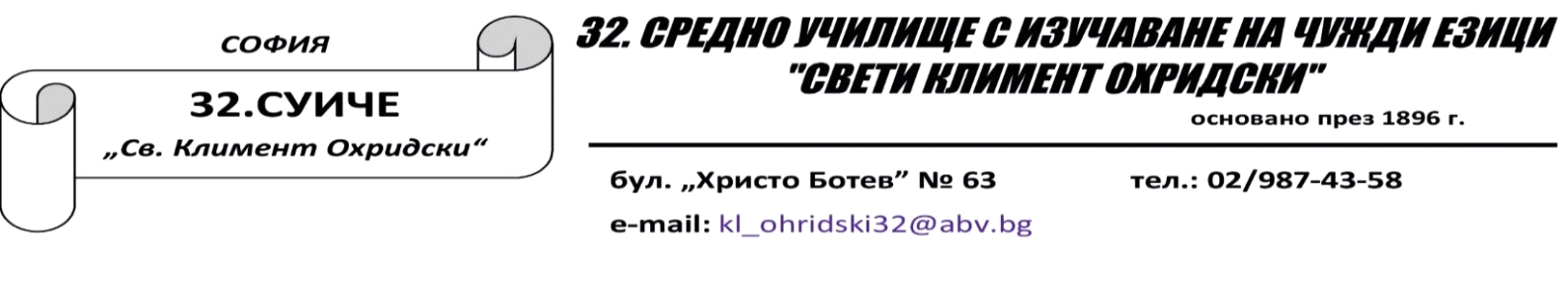 